Профсоюз работников народного образования и науки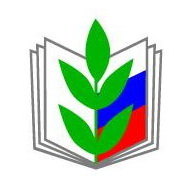 Российской Федерации(ОБЩЕРОССИЙСКИЙ ПРОФСОЮЗ ОБРАЗОВАНИЯ)Новосибирская областная организацияПРЕЗИДИУМ ОБЛАСТНОЙ ОРГАНИЗАЦИИПОСТАНОВЛЕНИЕ«29» июня 2017г.                                   г. Новосибирск                                         № 14 -2Итоги отчетов и выборов в ППОобластной организации ПрофсоюзаВ связи с истечением сроков полномочий выборных профсоюзных органов в соответствии со статьей 14 (п.6.1) Устава Профсоюза и на основании постановлений Исполнительного комитета Профсоюза «О проведении в 2017 году отчетов и выборов в первичных профсоюзных организациях» от 26.12.2017 № 7-14 и областного комитета Профсоюза «О проведении отчетов и выборов в первичных профсоюзных организациях Профсоюза в 2017г.» от 09.12.2016  все первичные организации, входящие в состав районных, городских организаций Профсоюза города Новосибирска и Новосибирской области с 1 февраля  по 31 мая 2017 года провели отчетно-выборные профсоюзные  собрания.Областным комитетом проведен ряд мероприятий по подготовке отчетов и выборов. В декабре 2016 года для председателей территориальных (местных) организаций Профсоюза был проведен практический семинар по проведению  отчетов и выборов в первичных профсоюзных организациях в 2017 году. В помощь председателям первичных профсоюзных организаций областным комитетом Профсоюза был разработан методический сборник «Отчеты и выборы в первичной профсоюзной организации» (рекомендации по повестке дня, по подготовке отчётного доклада профкома и контрольно-ревизионной комиссии, проекта постановления, по ведению собрания, оформлению материалов собрания, по организации работы с замечаниями и предложениями, высказанными в ходе собрания и др.), который был размещен на сайте ОК Профсоюза в разделе «Отчеты и выборы в ППО», направлен во все Т(М)ПО и использовался в качестве раздаточного материала на выездных обучающих семинарах «Подготовка и проведение отчетно-выборного профсоюзного собрания». Такие семинары были проведены для  председателей первичных профсоюзных  организаций Баганского, Болотнинского, Венгеровского, Каргатского, Колыванского, Коченевского, Северного, Мошковского, Октябрьского, Ордынского, Чановского, Чулымского районов, города Оби, Центрального округа г.Новосибирска и территориальной профсоюзной организации работников учреждений начального и среднего профессионального образования Новосибирской области.  В ходе подготовки и проведения отчетно-выборной кампании особое внимание уделялось информационному сопровождению отчетов и выборов. Областным комитетом были выпущены информационные листовки: «Приоритетные направления деятельности Новосибирской областной организации профсоюза работников народного образования и науки РФ»» и «Виды выплат компенсационного и стимулирующего характера», по электронной почте во все территориальные (местные) профсоюзные организации была направлена информация об итогах  выполнения Областного отраслевого соглашения по государственным учреждениям Новосибирской области, подведомственным Министерству образования, науки и инновационной политики Новосибирской области на 2014-2016 годы. На сайте областной организации Профсоюза в разделе «Год профсоюзного PROдвижения» размещены публичные отчеты областной  и  территориальных (местных) организаций  Профсоюза, в разделе «Отчеты и выборы в ППО» 4 территориальных (местных) организаций: Болотнинского, Ленинского, Сузунского районов и учреждений начального и среднего профессионального образования Новосибирской области разместили информацию о ходе отчетно-выборной кампании в первичных профсоюзных организациях образовательных учреждений своего района.Уделялось внимание текущему контролю за ходом отчётов и выборов. Так ход отчетно-выборной кампании рассматривался в апреле 2017 года на заседании президиума областной организации, на котором председатели 3 местных организаций отчитались о проделанной работе (Болотнинский, Коченевский районы и г.Обь).Повсеместно на уровне местной организации Профсоюза приняты соответствующие решения выборных коллегиальных профсоюзных органов о проведении отчетов и выборов в первичных профсоюзных организациях, определены сроки проведения, утверждены графики проведения отчетно-выборных собраний, за каждой первичной организацией были закреплены члены президиума с целью оказания практической помощи председателям первичных профсоюзных организаций в подготовке выборных собраний. Все председатели Т(М)ПО своевременно представили в организационный отдел областной организации Профсоюза графики проведения отчетно-выборных собраний в ППО. Кроме того, во всех Т(М)ПО были проведены совещания председателей первичных профсоюзных организаций и председателей контрольно-ревизионных комиссий по изучению организационно-уставных положений, регламентирующих проведение отчётов и выборов в первичных  профсоюзных организациях.		Во всех первичных организациях имеется доступ в Интернет и председатели имели возможность пользоваться нормативными документами, методическими рекомендациями по проведению отчетно-выборного профсоюзного собрания, информацией о деятельности областной профсоюзной организации и Профсоюза в целом, которые размещены на сайте обкома. Кроме того, большинство председателей Т(М)ПО разместили публичный отчет о деятельности местной организации на собственных сайтах или профсоюзных страничках сайтов районных управлений образования, направили в каждую первичную профсоюзную организацию электронный вариант публичного отчета.		С целью информирования членов Профсоюза о деятельности Профсоюза активно используется газета «Мой Профсоюз»  По области выписано 1465экземпляров, что составило 84 % от общего количества первичных профсоюзных организаций.		В большинстве первичных организаций была проведена сверка членов Профсоюза, приведены в порядке учётные документы, изучено мнение членов Профсоюза о работе профкома в отчётном периоде, по новому составу профкомов и претендентов на кандидатуру председателя профкома.		Благодаря проводимой работе по мотивации профсоюзного членства в ходе отчетов и выборов были созданы 4 первичные профсоюзные организации: 2 в Ленинском районе и по 1 в Барабинском и Сузунском районах. Произошло увеличение членов Профсоюза в 11 Т(М)ПО:В соответствии с отчетами 3ОВ отчетно-выборные  собрания прошли во всех 1744 первичных профсоюзных организациях города Новосибирска и Новосибирской области. В работе отчетно-выборных собраний приняли участие 45723 человека  или 82,83% от общего числа членов Профсоюза, из них 12% приняли активное участие в обсуждении отчетных докладов (в прениях выступило 5473 человека). В ходе обсуждения отчетных докладов основное внимание уделялось  вопросам выполнения защитной функции профсоюзов, обеспечения достойной оплаты труда, улучшения условий труда и обеспечения его безопасности, организации оздоровления, отдыха и досуга работников и членов их семей, повышения эффективности работы профкомов по решению социально-экономических проблем. От членов Профсоюза поступили 3362 предложения,  в том числе:- выделить в коллективных договорах образовательных организаций раздел «Молодёжная политика» в целях создания условий для закрепления молодых специалистов; - выйти с предложением в ЦС Профсоюза о введении  единой по всей стране системы преференций и поощрений молодых специалистов (в первые 3 года работы) вне зависимости от возможностей региональных бюджетов; - шире вовлекать в профсоюзную работу молодежь;- инициировать разработку и утверждение комплексной программы «Жильё для работников образования» (обратиться к мэру города Новосибирска с предложением о возобновлении жилищной программы мэрии для работников бюджетной сферы; к губернатору области – о льготной продаже земельных участков  педагогическим работникам для строительства жилья); - усилить председателям и членам профкома контроль за распределением стимулирующей части ФОТ и информировать членов профсоюзной организации образовательного учреждения об их правах в соответствии с трудовым законодательством др.Озвучены актуальные проблемы: отсутствие систематического контроля за выполнением работодателем условий коллективного договора; недостаточная эффективность существующих льгот для закрепления молодых педагогов в сельской местности,  низкие должностные оклады и заработная плата МОП, отсутствие своевременной индексации заработной платы педагогических работников, низкая оплата классного руководства, отсутствие санаторных  путевок «Мать и дитя» для работников образования, недостаточное количество санаторно-курортных путевок в каникулярный и летний периоды и т.д.Удовлетворительная оценка дана работе выборных профсоюзных органов  1740 первичных профсоюзных организаций (99,8%). Работа 4 ППО признана неудовлетворительной. Это первичная профсоюзная организация  МКОУ ДОД ДДТ  Чулымского района  (не доверие коллектива к председателю, финансовые нарушения) и 3 ППО Купинского района:  МКОУ Метелевской СОШ (не достаточная работа председателя по сплочению коллектива и созданию благоприятного микроклимата), МКОУ Благовещенской СОШ (утрата доверия членов коллектива) и МКОУ Лукошинской СОШ (пассивная деятельность председателя ППО из-за большой  учебной нагрузки).Председатели территориальных (местных) организаций Профсоюза и члены президиумов по данным отчетов приняли участие в работе отчетно-выборных собраний 1020 первичных профсоюзных организаций (58%). В первую очередь были посещены те первичные организации, где планировалось избрание нового председателя. От 20 и более процентов от  общего числа отчетно-выборных собраний ППО посещены освобожденными председателями Т(М)ПО. Не высокий процент участия в работе отчетно-выборных профсоюзных собраниях у неосвобожденных председателей территориальных организаций. Причина: занятость на работе, отдаленность населенных пунктов и отсутствие  транспорта.По итогам отчётно-выборной кампании сменяемость в целом по областной организации составила 20% , что говорит о стабильной работе председателей первичных профсоюзных организаций и  доверии к действующим профлидерам. Переизбраны на следующий срок 1389 председателей, впервые избраны  355 человек:Стабильный состав председателей первичных профсоюзных организаций или низкая сменяемость в территориальных (местных) организациях Профсоюза  в 6 Т(М)ПО:На основании вышеизложенного, ПРЕЗИДИУМ ПОСТАНОВЛЯЕТ:	1.Информацию об итогах отчетов и выборов в первичных профсоюзныхорганизациях Новосибирской областной общественной  организации профсоюза работников народного образования и науки Российской Федерации в 2017 году принять к сведению.	2.Председателям территориальных (местных) организаций Профсоюза:- подвести итоги отчетно-выборной кампании 2017 на заседании выборных коллегиальных  профсоюзных органов;- привести плановое обучение вновь избранных председателей первичных профсоюзных организаций;- оказывать председателям первичных профсоюзных организаций необходимую помощь в овладении формами и методами профсоюзной работы, дальнейшему организационному укреплению профсоюзных организаций, по формированию положительного имиджа Профсоюза;- содействовать первичным организациям Профсоюза в принятии оперативных мер по реализации предложений, критических замечаний членов Профсоюза, высказанных на отчетно-выборных профсоюзных собраниях;- использовать различные формы и методы, обеспечивающие оперативную и полную информированность работников образования через первичные профсоюзные организации о позиции и деятельности ЦС, областной, районных (городских) организаций Профсоюза  о защите социально-экономических прав и интересов работников образования, о проблемах, задачах, решения которых добивается Профсоюз.	3.Председателям Т(М)ПО Купинского района Микишевой Т.Н. и Чулымского района Колесниковой Л.А. взять на особый контроль первичные профсоюзные организации, деятельность профкомов которых была признана неудовлетворительной за отчетный период.	4.Комиссии по организационно-кадровым вопросам разработать программу обучения вновь избранных председателей первичных профсоюзных организаций. 	5. Контроль исполнения данного постановления возложить на Каешкину Г.Г., заведующую отделом по оргмассовой работе и связи с первичными организациями.Председатель областнойорганизации Профсоюза                                                                          С. Г. Сутягина   № п/пНаименование Т(М)ПОЧисленность членов ПрофсоюзаЧисленность членов ПрофсоюзаЧисленность членов Профсоюза№ п/пНаименование Т(М)ПОНа 01.01.2017На 01.06.20171Венгеровская Т(М)ПО 81891799 чел.2Мошковская Т(М)ПО 981104968 чел.3Северная Т(М)ПО 23025828 чел4Кировская Т(М)ПО 3549356324 чел5Барабинская Т(М)ПО1217123316 чел6Краснозерская Т(М)ПО1179119213 чел7Октябрьская Т(М)ПО2009201913 чел. 8Татарская Т(М)ПО6606688 чел.9Баганская Т(М(ПО7387457 чел.10Кочковская Т(М)ПО5495534 чел11Колыванская Т(М)ПО5365404 чел.№ п/пНаименование Т(М)ПОКол-во ППОЧисло новых председателей% новых председателей1Доволенская Т(М)ПО32002Кочковская Т(М)ПО23003Первомайская Т(М)ПО2913%4Убинская Т(М)ПО2314%5Краснозерская Т(М)ПО5855%6Кировская Т(М)ПО68710%